Referat fra styremøte for Bratte Rogalands Venner
Onsdag 06.11.2019
Kl. 17.30 – 20.00

Sted: Sørmarka ArenaMøterom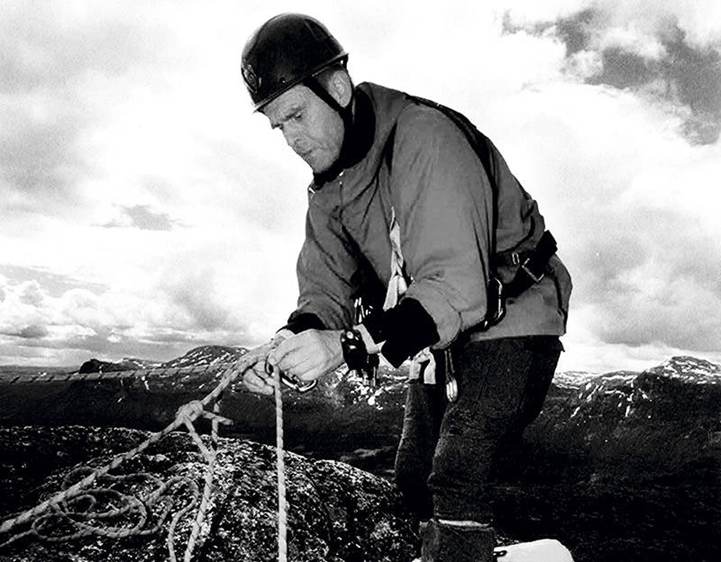 Foto: Bent Botten.Naturen er kulturens hjemFriluftsliv er en veg hjem-Nils Faarlund-Bratte Rogalands VennerSaksframlegg						06.11.19Sak 32/19: Godkjenning av innkalling og dagorden
Vedtak: Styret godkjenner innkalling og dagsordenBratte Rogalands VennerSaksfremlegg06.11.19Sak 32/19: Godkjenning av referat fra 02.10.19Vedtak:Styret godkjenner referat fra 02.10.19Referat fra 02.10.19Vedlegg 1: referat fra styremøte 02.10.19Bratte Rogalands VennerSaksfremlegg06.11.19Sak 33/19: SilofondetVedtak:Styreleder sender ut et forslag på tekst til styret, styret kommer med innspill. Jurist ser igjennom og det sendes en henvendelse til «Fondseierne», som  får en tidsfrist med å svare/komme med innspill.I oktober mottok BRV en epost fra Skagenfondet, hvor vi ble bedt om å verifisere opplysninger knyttet til et fond i BRVs navn. Det viste seg at fondet var det såkalte «silofondet» som ble opprettet i BRVs navn i 2000.Beløpet er nå i underkant av 500 000 kr. Juridisk sett tilhører pengene BRV. Styret må ta stilling til de etiske sidene ved å anse pengene å tilhøre BRV.Pengene går inn i regnskapet ved årsskifte. Vi må være ryddige og få det inn i papirene.Når regnskapet er klart, er det BRV sine penger, også i regnskapet.Det er at det ikke går inn i driften.Hvis vi velger å donere bort penger, kan det gi et rart inntrykk ifm pengesøknader. Styrets medlemmer kom med følgende innspill til saken:«Fondseierne» må få komme med innspillPengen må øremerkes til andre forholdt enn drift av klubben.Vi må inkludere «fondseierne»Vi må passe på at vi ikke skyver problemet foran oss, at vi finner en måte å formalisere fondet og rydder opp i.Vi bør ikke investere videre i fondet.Vi kan sette opp en plan hvor en hvis prosent settes av til «ute»«Fondseierene» bør være med på å utforme vedtekterLegge ballen tilbake til «fondseierne», med tidsfrist og anbefaler at de kommer frem til et forslag for hva pengene skal brukes til.Bratte Rogalands VennerSaksfremlegg06.11.19Sak 34/19: Program for 2020Programmet for våren 2020 ble godkjent med endringerStyret godkjenner forslaget med eventuelle endringerInformasjonDet har kommet inn en rekke forslag fra medlemmer, til program for 2020. Styret må ta en gjennomgang av forslagene og komme frem til et passende program for 2020. Både i forhold til innhold og arbeidsmengde.Bratte Rogalands VennerSaksfremlegg06.11.19Sak 35/19: Daglig lederVedtakStyret vedtok at stillingen skal være på 60%. Bjørnar tar kontakt med STF for videre samarbeid.Daglig lederStyret vedtok at stillingen skal være på 60%. Bjørnar tar kontakt med STF for videre samarbeid.Bratte Rogalands VennerSaksfremlegg06.11.19Sak 36/19: Medlemskontingent og betaling for deltakelse på treningsgrupperVedtakTas opp igjen på neste møteMedlemskontingent og betaling for deltakelse på treningsgrupper.Idrettsrådet i Stavanger anbefaler at BRV setter opp sine avgifter for å sikre større inntekter til klubben.Styret må ta stilling til hvor mye dette skal øke.Bratte Rogalands VennerSaksfremlegg06.11.19Sak 37/19: ØkonomiVedtak:Styret tar orienteringen til etterretningØkonomiRegnskapsfører har anbefalt nytt regnskapssystem. Dette tas i bruk fra 01.01.20BRV må gå over til nytt medlemsregister fra 1.januar 2020. NIF har implementert betalingsløsning i sitt system. Styreleder foreslår at BRV går over til dette systemet fra 01.01.20Bratte Rogalands VennerSaksfremlegg06.11.19Sak 38/19: Rogaland A senter, klatregruppeVedtak:BRV må forholde seg til retningslinjer fra NKF. Så lenge de ansvarlige fra A senter ikke har minimum Klatreleder inne, blir et slik samarbeid vanskelig.Klatregruppe Rogaland A senterRogaland A senter har sent en forespørsel om å få låne klatreutstyr til en klatregruppe. Gruppen er oppstart av et tilbud de hadde tidligere, i samarbeid med BRV. BRV kan eventuelt innlemme denne gruppen i sine tilbud slik at brukerne får gratis adgang til SA.Innkalling og dagsorden 
Gruppe:Styret i Bratte Rogalands VennerMøtested:Sørmarka Arena, møteromMøtedato/ -tid:Onsdag 06.11.19 klokken 17.30 – 20.00Deltakere:Jørn, Edit, Øyvind, Jostein, Fredric, Bjørnar, Vivian, Juliane, MartheSak Saksorden onsdag 06.11.1932/19Godkjenning av innkalling og dagsorden33/19«silofondet»34/19Program for våren 202035/19Daglig leder36/19Medlemskontingent og betaling for treningsgrupper, 2020 37/19Økonomi  38/19Rogaland A senter, klatregruppe